（様式1）日本医療研究開発機構　医療機器等研究成果展開事業（チャレンジタイプ）研究開発提案書注 提出する際には、青文字の記載例と緑色の説明文（吹き出し含む）を削除してください。書体はMS明朝でサイズは10.5で記載してください。※1 研究開発代表者は上記表の当てはまるものに☑を入れてください。なお、上記は令和6年4月1日時点におけるものとしてください。採択後には必要に応じて、出産・育児又は介護の事実及び研究に専念できない期間があったことを証明する関係書類を提出していただく場合があります。（応募条件の詳細は公募要領第2章 2.1注意事項（8）を参照してください。）※2　「後発医療機器」とは、既承認医療機器と構造、使用方法、効果及び性能が同一性を有すると認められる医療機器であり、すなわち、既承認医療機器と構造、使用方法、効果及び性能が実質的に同等であるものをいいます。（薬食発1120第5号より一部抜粋）後発医療機器の詳細は以下を参照のこと。https://www.pmda.go.jp/files/000155779.pdf１．研究の背景・目的○○○○○○○○○○○○○○○○○○○○○○○○○○○○○○○○○○○○○○○○○○○○○○○○○○○○○○○○○○○○○○○○○○○○○○○○○○○○○○○○○○○○○○○○○○○○○○○○○○○。○○○○○○○○○○○○○○○○○○○○○○○○○○○○○○○○○○○○○○○○○○○○○○○○○○○○○○○○○○○○○○○○○○○○○○○○○○○○○○○○○○○○○○○○○○○○○○○○○○○。○○○○○○○○○○○○○○○○○○○○○○○○○○○○○○○○○○○○○○○○○○○○○○○○○○○○○○○○○○○○○○○○○○○○○○○○○○○○○○○○○○○○○○○○○○○○○○○○○○○。○○○○○○○○○○○○○○○○○○○○○○○○○○○○○○○○○○○○○○○○○○○○○○○○○○○○○○○○○○○○○○○○○○○○○○○○○○○○○○○○○○○○○○○○○○○○○○○○○○○。○○○○○○○○○○○○○○○○○○○○○○○○○○○○○○○○○○○○○○○○○○○○○○○○○○○○○○○○○○○○○○○○○○○○○○○○○○○○○○○○○○○○○○○○○○○○○○○○○○○。○○○○○○○○○○○○○○○○○○○○○○○○○○○○○○○○○○○○○○○○○○○○○○○○○○○○○○○○○○○○○○○　○○○○○○○○○○○○○○○○○○○○○○○○○○○○○○○○○○○○。○○○○○○○○○○○○○○○○○○○○○○○○○○○○○○○○○○○○○○○○○○○○○○○○○○○○○○○○○○○○○○○○○○○○○○○○○○○○○○○○○○○○○○○○○○○○○○○○○○○。○○○○○○○○○○○○○○○○○○○○○○○○○○○○○○○○○○○○○○○○○○○○○○○○○○○○○○○○○○○○○○○○○○○○○○○○○○○○○○○○○○○○○○○○○○○○○○○○○○○。○○○○○○○○○○○○○○○○○○○○○○○○○○○○○○○○○○○○○○○○○○○○○○○○○○○○○○○○○○○○○○○○○○○○○○○○○○○○○○○○○○○○○○○○○○○○○○○○○○○。○○○○○○○○○○○○○○○○○○○○○○○○○○○○○○○○○○○○○○○○○○○○○○○○○○○○○○○○○○○○○○○○○○○○○○○○○○○○○○○○○○○○○○○○○○○○○○○○○○○。２．研究計画・方法○○○○○○○○○○○○○○○○○○○○○○○○○○○○○○○○○○○○○○○○○○○○○○○○○○○○○。○○○○○○○○○○○○○○○○○○○○○○○○○○○○○○○○○○○○○○○○○○○○○○○○○○○○○○○○○○○○○○○○○○○○○○○○○○○○○○○○○○○○○○○○○○○○○○○○○○○。○○○○○○○○○○○○○○○○○○○○○○○○○○○○○○○○○○○○○○○○○○○○○○○○○○○○○○○○○○○○○○○○○○○○○○○○○○○○○○○○○○○○○○○○○○○○○○○○○○○。○○○○○○○○○○○○○○○○○○○○○○○○○○○○○○○○○○○○○○○○○○○○○○○○○○○○○○○○○○○○○○○○○○○○○○○○○○○○○○○○○○○○○○○○○○○○○○○○○○○○○○○○○○○○○○○○○○○○○○○○○○○○○○○。○○○○○○○○○○○○○○○○○○○○○○○○○○○○○○○○○○○○○○○○○○○○○○○○○○○○○○○○○○○○○○○○○○○○○○○○○○○○○○○○○○○○○○○○○○○○○○○○○○○。○○○○○○○○○○○○○○○○○○○○○○○○○○○○○○○○○○○○○○○○○○○○○○○○○○○○○○○○○○○○○○○○○○○○○○○○○○○○○○○○○○○○○○○○○○○○○○○○○○○。○○○○○○○○○○○○○○○○○○○○○○○○○○○○○○○○○○○○○○○○○○○○○○○○○○○○○○○○○○○○○○○○○○○○○○○○○○○○○○○○○○○○○○○○○○○○○○○○○○○。○○○○○○○○○○○○○○○○○○○○○○○○○○○○○○○○○○○○○○○○○○○○○○○○○○○○○○○○○○○○○○○○○○○○○○○○○○○○○○○○○○○○○○○○○○○○○○○○○○○。○○○○○○○○○○○○○○○○○○○○○○○○○○○○○○○○○○○○○○○○○○○○○○○○○○○○○○○○○○○○○○○○○○○○○○○○○○○○○○○○○○○○○○○○○○○○○○○○○○○。別紙１　実用化プログラム関連項目別紙２　同一課題の再提出シート別紙３　医療機器開発マネジメントに関してのチェック項目記入表３．研究の将来展望○○○○○○○○○○○○○○○○○○○○○○○○○○○○○○○○○○○○○○○○○○○○○○○○○○○○○。○○○○○○○○○○○○○○○○○○○○○○○○○○○○○○○○○○○○○○○○○○○○○○○○○○○○○○○○○○○○○○○○○○○○○○○○○○○○○○○○○○○○○○○○○○○○○○○○○○○。○○○○○○○○○○○○○○○○○○○○○○○○○○○○○○○○○○○○○○○○○○○○○○○○○○○○○。○○○○○○○○○○○○○○○○○○○○○○○○○○○○○○○○○○○○○○○○○○○○○○○○○○○○○。○○○○○○○○○○○○○○○○○○○○○○○○○○○○○○○○○○○○○○○○○○○○○○○○○○○○○○○○○○○○○○○○○○○○○○○○○○○○○○○○○○○○○○○○○○○○○○○○○○○。○○○○○○○○○○○○○○○○○○○○○○○○○○○○○○○○○○○○○○○○○○○○○○○○○○○○○。○○○○○○○○○○○○○○○○○○○○○○○○○○○○○○○○○○○○○○○○○○○○○○○○○○○○○。○○○○○○○○○○○○○○○○○○○○○○○○○○○○○○○○○○○○○○○○○○○○○○○○○○○○○。○○○○○○○○○○○○○○○○○○○○○○○○○○○○○○○○○○○○○○○○○○○○○○○○○○○○○。○○○○○○○○○○○○○○○○○○○○○○○○○○○○○○○○○○○○○○○○○○○○○○○○○○○○○。○○○○○○○○○○○○○○○○○○○○○○○○○○○○○○○○○○○○○○○○○○○○。４．研究開発内容の詳細等※研究開発内容の要約図はA4用紙１ページ以内にまとめてください。※□の箇所に開発する技術・機器及びシステムをイラストまたはブロック図などで図示し、その目的・特徴点・成果の簡潔な説明文を示してください。※次ページに研究開発する技術・機器及びシステムの目標性能を記載してください。（例）１．核となる技術の原理・技術の説明及び研究開発する技術の内容２．研究開発する要素技術・機器及びシステムの特色・独創性・優位性３．研究開発の成果によって期待される医療の革新あるいは社会への貢献の内容５．研究開発代表者及び研究開発分担者に関する情報研究開発代表者、サブリーダーの他、全ての研究参加者を記載する欄です。人数に応じて適宜欄を追加してください。※1　所属機関と主たる研究場所が異なる場合は、主たる研究場所となる研究機関、所属部署（部局）及び役職も記載してください。※2　研究経費については、直接経費を記載してください。※3　実用化担当者は、研究開発代表者は必須とし、さらに企業から1名を指名してください。※4　この欄は企業等の方のみ記載してください。有・無のどちらかに☑し、有の場合は種類（第一種、第二種、第三種）を記載してください。※5　この欄は企業等の方のみ記載してください。有・無のどちらかを☑してください。事業化経験とは、医療機器クラスⅡ以上の医療機器を市場に出した経験のある者を指します。６．実施体制図　実　施　体　制　図　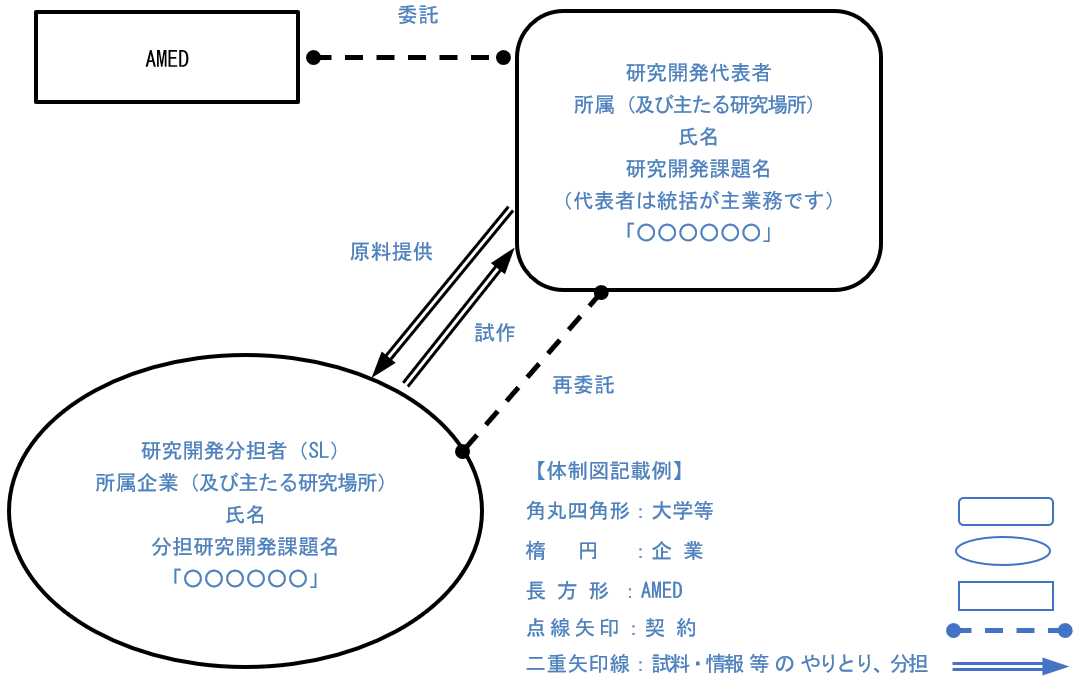 ７．研究開発の主なスケジュール７．１　研究開発スケジュール※マイルストーン：達成しようとする研究開発の節目となる到達点・達成事項７．２　具体的な研究開発項目とその進め方７．３　研究開発目標を実現する上でキーとなる開発ステップ、予想される問題点とその解７．４　科学的・技術的な意義及び優位性８．経費内訳８．１　研究開発経費の概略（単位：千円）（注）「開発費合計」欄には、直接経費と間接経費の合計額を記載してください。８．２　研究開発経費の詳細等  	　　　　 　（単位：千円）（注）「開発費合計」欄には、直接経費と間接経費の合計額を記載してください。９．研究業績（1）研究開発代表者　○○　○○＜論文・著書＞●M.Marusankaku, J.Aaaa, H.Bbbbb, A.Ccccc, Treatment of Hepatic……, Nature, 2020 , 1,10-20 M.Marusankaku, T.Aaaa, A.Bbbbb, T.Ccccc, Risk factors for Fungal…, Nature, 2019, 2,17-26＜特許権等知的財産権の取得及び申請状況＞＜政策提言＞○○○○○○ガイドライン（○○学会編　XXXX年）（2）研究開発分担者　○○　○○＜論文・著書＞●M.Kakukaku, T.Dddd, A.Eeee, T.Ffff, Study on Hepatitis…………, Nature, 2020,12,32-40 M.Kakukaku, T. Dddd, A. Eeee, T.Ffff, Study on Malaria………, Nature, 2019,10,45-54（Researchmapのテキスト出力を貼り付けた例）Non-negligible collisions of alkali atoms with background gas in buffer-gas-free cells coated with paraffinApplied Physics B-Lasers and Optics 122(4) 81-1-81-6 2020年3月Laser frequency locking with 46 GHz offset using an electro-optic modulator for magneto-optical trapping of francium atomsApplied Optics 55(5) 1164-1169 2020年2月Atomic spin resonance in a rubidium beam obliquel １０．研究費の応募・受入等の状況・エフォート（1）申請中もしくは申請予定の研究費　　※（　）内には、研究開発期間全体の直接経費の総額を記載してください。（2）採択されている研究費（実施中の研究費・実施予定の研究費）（注：本研究開発課題の研究開始年度前に終了する研究費は含みません。）　　※（　）内には、研究開発期間全体の直接経費の総額を記載してください。（3）その他の活動エフォート：　50　％１１．これまでに受けた研究費とその成果等（記載項目）資金制度名：期間（年度）：R  年度～R  年度研究開発課題名：研究開発代表者又は研究開発分担者の別：研究開発経費（直接経費）：    千円研究成果及び中間・事後評価結果：（1）【AMED事業】・AMED　○○事業（A）、H30～R2、「○○に関する研究」、代表者、40,000千円××××の成果を得た。・AMED　○○事業（B）、H30～R5、「○○に関する研究」、代表者、40,000千円××××の成果を得た。（2）【それ以外の研究費】・基盤研究（B）、H29～R1、「○○に関する研究」、代表者、40,000千円××××の成果を得た。１２．本研究開発課題を実施する上で特に考慮すべき事項等（1）ELSI、PPIについて①倫理的・法的・社会的課題（ELSI：Ethical, Legal and Social Issues）への対応について以下のa)～c)のいずれかの□にチェックを入れるとともに、a)又はb)については、その内容を簡潔に記載してください（bは検討中の内容で差し支えありません。）。a)  倫理的・法的・社会的側面からのリスクを把握している。b)  倫理的・法的・社会的側面からのリスクを整理中である。c)  倫理的・法的・社会的側面からのリスクを把握・整理していない。（記載例）・本研究開発課題における○○については、……といった点が倫理的課題として指摘されている。この課題を解決すべく、○○について、……を通じて検討を行う。・○○の実用化にあたっては、……といった社会的課題が想定される。そのため、研究開発プロセスを通じて、……の対応を行う。・本研究開発課題で取り扱うテーマは、社会の理解を得つつ進めることが必要であるため、……を通じて研究開発の進捗状況を社会に広く発信するように努める。・本研究開発課題の進捗や成果について、次世代を担う中学・高校生にも伝わるよう、……を行う予定である。②研究への患者・市民参画（PPI：Patient and Public Involvement）の取組について以下のa)～c)のいずれかの□にチェックを入れるとともに、a)又はb)については、その内容を簡潔に記載してください（bは検討中の内容で差し支えありません。）。a)  患者・市民との対話や知見を取り入れるための取組を行っている。b)  患者・市民との対話や知見を取り入れるための取組について検討している。c)  患者・市民との対話や知見を取り入れるための取組・検討を行っていない。（記載例）・本研究開発課題の提案にあたっては、すでに●●の患者団体と意見交換を行い、本提案における……の点の改善につなげた。・本研究開発課題にて行う○○の臨床試験のプロトコール作成にあたっては、……という点を明らかにすべく、○○患者との対話を行い患者や家族側の意見を取り入れる予定である。・本研究開発課題の実施にあたっては、関係する患者・家族との対話により、●●●への期待や懸念、疑問点を抽出し、患者・家族の意見を取り入れながら研究開発プロセスを見直す方針である。・本研究開発課題は、現時点で患者・家族等との対話を行える研究フェーズにないが、社会への情報発信に努める他、……について検討を行う予定である。（2）キーワード（疾患名以外、10単語以内）提案内容を示す、適切かつ重要と思われる単語を記載してください。(例：研究手法、使用技術、医薬品モダリティ、生命現象、対象部位（臓器、組織、細胞等）、対象集団（妊産婦、AYA世代など）、実験動物等、の具体名)1.△△計測　　2.○○合成阻害剤　　3.　．．．．．．（3）対象疾患（10個以内）研究の主題に近いものから順番に、主要な疾患名を10個以内で記載してください。なお、未診断疾患が対象の場合は「未診断疾患」、具体的な対象疾患が無い又は未定の場合は「対象なし」と記載してください。1.△△感染症　　2.○○病　　3.□□症候群　．．．．．．　別紙１実用化プログラム関連項目（研究開発代表者及びサブリーダーが協力して記載してください。）●ビジネスストーリー●開発製品の概要（4P分析：製品コンセプト構築の裏付け）●競合分析●開発･事業化の進捗概要例に倣って、進捗状況（％記載）と、＜ポイント＞の観点から開発事業化の進捗概要について100文字以内で記載してください。●許認可経験の有無例に倣って許認可経験の有無について記載してください。チーム内の企業等の方が記載してください。●学会連携の有無　別紙2（A4用紙1ページ以内） 同一課題の再提出シート 　「医療機器等研究成果展開事業　開発実践タイプ・チャレンジタイプ」とその前事業である「医療分野研究成果展開事業　先端計測分析技術・機器開発プログラム」の公募で過去に不採択となった提案を再び応募する場合は、前回の提案からの変更点を本シートに記載してください。今回の内容で初めて応募する場合は、「初回応募」に印を付けて、「提案の変更内容」は空欄としてください。前回の提案と全く同一の場合は「変更なし」に印を付けてください。※変更を正しく理解するためのもので、過去不採択になった提案が不利な扱いを受けることはありません。研究開発課題名（英語表記）研究開発課題名（英語表記）研究開発課題名（英語表記）日本語表記○○に関する研究開発研究開発課題名（英語表記）研究開発課題名（英語表記）研究開発課題名（英語表記）英語表記Study of ○○公募名（事業名）公募名（事業名）公募名（事業名）公募名（事業名）医療機器等研究成果展開事業　チャレンジタイプ研究開発代表者氏　名フリガナフリガナ○○○○　○○○○研究開発代表者氏　名漢　字漢　字○○　　　○○       研究開発代表者氏　名ローマ字表記ローマ字表記Yyyy Yyyyyy研究開発代表者性　別性　別性　別男　 女　 その他　 回答したくない　※いずれかに☑研究開発代表者生年月（年齢）生年月（年齢）生年月（年齢）19XX年XX月（XX歳：令和6年4月1日時点）研究開発代表者所属機関（正式名称）所属機関（正式名称）所属機関（正式名称）○○法人○○大学研究開発代表者所属部署（部局）所属部署（部局）所属部署（部局）○○学部○○学科研究開発代表者役　職役　職役　職○○研究開発代表者臨床医臨床医臨床医　　※該当する場合は☑応募対象応募対象応募対象応募対象応募対象1　　 応募対象2　　　※いずれかに☑【応募対象1】若手研究者の確認※1【応募対象1】若手研究者の確認※1【応募対象1】若手研究者の確認※1【応募対象1】若手研究者の確認※1(ⅰ)満43歳未満の者（昭和56年4月2日以降に生まれた者）(ⅱ)上記以外で、博士号取得後10年未満の者 （博士号取得日：○年○月○日）(ⅲ)出産・育児により研究に専念できない期間があった場合（育児休業等の期間：○○ヶ月）(ⅳ)介護により研究に専念できない期間があった場合 　　　　　　　　　　　 （介護休業等の期間：○○ヶ月）※(ⅲ)(ⅳ)は合わせて最長2年まで。　　　※該当する場合は☑　【応募対象1】若手研究者の確認※1【応募対象1】若手研究者の確認※1【応募対象1】若手研究者の確認※1【応募対象1】若手研究者の確認※1 応募対象1（若手研究者）に該当する    ※該当する場合は☑【応募対象2】応募対象1以外の女性研究者の確認※1【応募対象2】応募対象1以外の女性研究者の確認※1【応募対象2】応募対象1以外の女性研究者の確認※1【応募対象2】応募対象1以外の女性研究者の確認※1応募対象1の条件に該当しない者出産・育児又は介護により研究に専念できない期間があった者【応募対象2】応募対象1以外の女性研究者の確認※1【応募対象2】応募対象1以外の女性研究者の確認※1【応募対象2】応募対象1以外の女性研究者の確認※1【応募対象2】応募対象1以外の女性研究者の確認※1 応募対象2（応募対象1以外の女性研究者）に該当する※該当する場合は☑研究開発期間（全研究期間）研究開発期間（全研究期間）研究開発期間（全研究期間）研究開発期間（全研究期間）契約締結日  ～  令和 7年 3月31日研究費総額研究費総額研究費総額研究費総額全研究期間での研究費総額（　XX,XXX千円）※間接経費含む。ヒト全ゲノムシークエンス解析ヒト全ゲノムシークエンス解析ヒト全ゲノムシークエンス解析ヒト全ゲノムシークエンス解析実施する 　　 実施しない※いずれかに☑。実施する場合、ヒト全ゲノムシークエンス解析プロトコール様式を提出。医療機器クラス分類医療機器クラス分類医療機器クラス分類医療機器クラス分類クラスⅡ　 クラスⅢ　 クラスⅣ　※いずれかに☑公募開発対象（応募区分）公募開発対象（応募区分）公募開発対象（応募区分）公募開発対象（応募区分）（区分1）○、（区分2）（□）△△△公募要領P6の応募区分を参照し、（区分1）「医療機器基本計画」に定められている重点5分野に係る区分（1～6）及び（区分2）社会の変化（ニーズ面）と要素技術の変化（シーズ面）に対応した医療のあり方の変化を整理し、設定した医療機器開発の注目領域に係る区分（A）～（G）の中から、それぞれ１つを選択し記載してください。記載例：（区分1）4、（区分2）（A）身体機能の補助強化医療機器申請区分※2医療機器申請区分※2医療機器申請区分※2医療機器申請区分※2新医療機器　 改良医療機器　 後発医療機器　※いずれかに☑研究開発内容の要約図研究開発代表者名【研究開発する技術・機器及びシステムの仕様項目と目標性能】【研究開発する技術・機器及びシステムの仕様項目と目標性能】開発する技術・機器及びシステムの名称性能・仕様氏名所属機関※1現在の専門令和6年度研究経費※２（千円）実用化担当者※3医療機器製造販売業許可※4事業化経験※5エフォート（％）生年月（年齢:令和6年4月1日時点）所属部署（部局）※1学位（最終学歴）学位取得年令和6年度研究経費※２（千円）実用化担当者※3医療機器製造販売業許可※4事業化経験※5エフォート（％）e-Rad研究者番号役職※1役割分担令和6年度研究経費※２（千円）実用化担当者※3医療機器製造販売業許可※4事業化経験※5エフォート（％）研究開発代表者○○　○○○○○○大学△△△X,XXX――XX研究開発代表者S60/11（XX）△△△学部△△△学科△△博士（○○大学）H14年X,XXX――XX研究開発代表者△△△研究の統括X,XXX――XX研究開発代表者（主たる研究場所）※1△□大学X,XXX――――研究開発代表者△△△学部△△△学科X,XXX――――研究開発代表者□□□X,XXX――――研究開発分担者(サブリーダー)□□　○○△□企業□○□X,XXX有無第○種有無XX研究開発分担者(サブリーダー)S50/11（XX）△△△部△△△課○○博士（□△大学）H15年X,XXX有無第○種有無XX研究開発分担者(サブリーダー)□□□データの解析X,XXX有無第○種有無XX研究開発分担者(サブリーダー)（主たる研究場所）※1△□企業X,XXX――――研究開発分担者(サブリーダー)△△△部△△△課X,XXX――――研究開発分担者(サブリーダー)□□□X,XXX――――主要な参加研究員X,XXX有無第○種有無XX主要な参加研究員X,XXX有無第○種有無XX主要な参加研究員X,XXX有無第○種有無XX計　X名計　X名計　X名研究開発経費合計X,XXXX,XXXX,XXXX,XXX研究開発の主なスケジュール研究開発の主なスケジュール研究開発の主なスケジュール研究開発の主なスケジュール研究開発の主なスケジュール研究開発の主なスケジュール研究開発項目※マイルストーン担当者氏名R6年度R6年度R6年度R6年度研究開発項目※マイルストーン担当者氏名1Q2Q3Q4Q【開発項目１　要素技術】1-1 ○○設計・試作1-2 ○○特性評価○○○○○○○○【開発項目２　システム開発】2-1 ○○設計・試作○○○○【開発項目３ 初号機作製】3-1 試作3-2 性能評価3-3 改良・初号試作機完成○○○○○○○○○○○○大項目大項目中項目Ｒ６年度直接経費1.物品費設備備品費直接経費1.物品費消耗品費直接経費2.旅費旅費直接経費3.人件費・謝金人件費直接経費3.人件費・謝金謝金直接経費4.その他外注費直接経費4.その他その他直接経費小計小計間接経費（直接経費の30%以下）間接経費（直接経費の30%以下）間接経費（直接経費の30%以下）開　発　費　合計開　発　費　合計開　発　費　合計費　　　　　目R6年度a. 物品費(設備備品費)（内　訳）代表研究機関Ａ　●●装置分担機関Ｂ　××測定器b. 物品費(消耗品費)（内　訳）代表研究機関Ａ分担機関Ｂc. 旅費（内　訳）代表研究機関Ａ分担機関Ｂd. 人件費・謝金（内　訳）代表研究機関Ａ　研究員1名分担機関B　　　技術員1名e. その他(外注費)（内　訳）代表研究機関Ａ　○○試作分担機関B　　　○○分析委託　　　○○試作f. その他(その他経費)（内　訳）代表研究機関Ａ分担機関Ｂ直接経費小計間接経費（直接経費の30％以下）開発費合計（注）資金制度・研究費名（研究期間・配分機関等名）研究開発課題名（研究開発代表者氏名）役割（代表・分担の別)令和6年度の研究経費（直接経費）[期間全体の額]（千円）エフォート(%)研究内容の相違点及び他の研究費に加えて本応募研究開発課題に応募する理由【本研究開発課題】（R6）○○と△△の相関に関する実験的研究（○○○○）代表6,000[6,000]20（総額10,000千円）※科学研究費補助金・挑戦的萌芽研究（R5～R7・日本学術振興会）○○と△△の□□への依存性に関する調査研究（○○○○）代表3,000[9,000]10本研究とは▲▲の視点から調査する意味で異なり、本応募研究により統合的に理解が進むため。（総額9,000千円）※令和6年度○○財団研究助成金（R6・○○財団）●●と□□の研究（○○○○）分担1,000[1,000]5本研究とは▲▲の視点から調査する意味で異なり、本応募研究により統合的に理解が進むため。資金制度・研究費名（研究期間・配分機関等名）研究開発課題名（研究開発代表者氏名）役割（代表・分担の別)令和6年度の研究経費（直接経費）[期間全体の額]（千円）エフォート(%)研究内容の相違点及び他の研究費に加えて本応募研究開発課題に応募する理由○○財団研究助成金（R5～R7・○○財団）●●と□□の研究（○○○○）代表1,000[3,000]5本研究とは▲▲の視点から調査する意味で異なり、本応募研究により統合的に理解が進むため。（総額　3,000千円）※○○事業（R4～R7・AMED）●●と□□の研究（○○○○）分担1,000[4,000]10本研究とは▲▲の視点から調査する意味で異なり、本応募研究により統合的に理解が進むため。研究開発代表者名研究開発分担者名（サブリーダー）研究開発課題名○○に関する研究開発研究開発課題名○○に関する研究開発研究開発課題名○○に関する研究開発医療上の価値(1) 直接医療に関連する価値「どのような患者のどのような疾病をどのように診断、治療、予後または予防し、どの程度改善する。」の文体で記載してください。（例：退院したNYHAⅡもしくはⅢの心不全患者を在宅で継続的にリハビリし、1年以内の再入院率を半減させる。）(2) 直接患者には影響しないが、医療従事者、医療機関、家族などにとっての価値「どのような疾病に関する診断、治療、予後または予防について、どの程度改善され、間接的にどの程度医療の価値に結びつく。」の文体で記載してください。（例：医療行為の時間短縮、簡素化、低コスト化によりどの程度の経済価値が生まれる。）（例：映像の高度化で医療のどのような具体的なoutputがどの程度良くなる。）イノベーションを支援することが基本であり、小さな改善でなく、インパクトのある価値となること「程度」については数字（%、何分の一、倍、半減、など）または形容詞の表現（大きく、顕著に、など）で記載してください。医療上の価値(1) 直接医療に関連する価値「どのような患者のどのような疾病をどのように診断、治療、予後または予防し、どの程度改善する。」の文体で記載してください。（例：退院したNYHAⅡもしくはⅢの心不全患者を在宅で継続的にリハビリし、1年以内の再入院率を半減させる。）(2) 直接患者には影響しないが、医療従事者、医療機関、家族などにとっての価値「どのような疾病に関する診断、治療、予後または予防について、どの程度改善され、間接的にどの程度医療の価値に結びつく。」の文体で記載してください。（例：医療行為の時間短縮、簡素化、低コスト化によりどの程度の経済価値が生まれる。）（例：映像の高度化で医療のどのような具体的なoutputがどの程度良くなる。）イノベーションを支援することが基本であり、小さな改善でなく、インパクトのある価値となること「程度」については数字（%、何分の一、倍、半減、など）または形容詞の表現（大きく、顕著に、など）で記載してください。医療上の価値(1) 直接医療に関連する価値「どのような患者のどのような疾病をどのように診断、治療、予後または予防し、どの程度改善する。」の文体で記載してください。（例：退院したNYHAⅡもしくはⅢの心不全患者を在宅で継続的にリハビリし、1年以内の再入院率を半減させる。）(2) 直接患者には影響しないが、医療従事者、医療機関、家族などにとっての価値「どのような疾病に関する診断、治療、予後または予防について、どの程度改善され、間接的にどの程度医療の価値に結びつく。」の文体で記載してください。（例：医療行為の時間短縮、簡素化、低コスト化によりどの程度の経済価値が生まれる。）（例：映像の高度化で医療のどのような具体的なoutputがどの程度良くなる。）イノベーションを支援することが基本であり、小さな改善でなく、インパクトのある価値となること「程度」については数字（%、何分の一、倍、半減、など）または形容詞の表現（大きく、顕著に、など）で記載してください。POCレベル ベンチ・文献レベル 動物試験レベル 臨床試験レベル特記事項特記事項他社知財調査状況他社知財調査状況自社知財出願・登録状況（件数）代表研究機関 社内体制　CEO：○○ ○○　CTO：○○ ○○　CFO：○○ ○○（大学等の場合は記載不要です。該当者がいない場合は、採用予定時期を記載してください。）代表研究機関 社内体制　CEO：○○ ○○　CTO：○○ ○○　CFO：○○ ○○（大学等の場合は記載不要です。該当者がいない場合は、採用予定時期を記載してください。）市場展開： 日本　 海外（国名：　　　　　）市場規模：○○○億円根拠　　：市場展開： 日本　 海外（国名：　　　　　）市場規模：○○○億円根拠　　：代表研究機関 資本金○,○○○千円代表研究機関 設立時期○○○○年○月○日過去の資金調達状況 助成金 ○○億円 VC　　○○億円 その他　○○億円（　　　　　　　　　　　）事業化までに必要な追加資金 助成金 ○○億円 VC　　○○億円 その他　○○億円（　　　　　　　　　　　）許認可申請予定年月国内　令和○年○月海外　令和○年○月保険償還時期令和○年○月上市予定年月国内　令和○年○月海外　令和○年○月上市後5年後の市場占有率○○%上市後5年間累計販売台数○○○台上市後5年間累計売上高○,○○○千円研究開発費総額○○○億円投資回収できる見込み年月令和○年○月Product（製品）仕様、機能、特長（セールスポイント）等Price（価格）想定する保険価格（ 新規 / 既存 ）技術料　○○○○円材料費　○○○○円海外販売価格（海外展開計画がある場合に記載）＄○○○目標原価　○○○○円Place（流通）製造場所、営業拠点、販売チャネル等Promotion（プロモーション）広報宣伝方法、学会連携等提案機器競合機器1競合機器2競合機器3メーカー概要形式特長国内市場規模国内市場占有率海外市場規模海外市場占有率売価保険償還　点数クラス分類競合品に対する特長、同等性と差分競合品が医薬品である場合にはその旨を分かるように記載してください。競合品に対する特長、同等性と差分競合品が医薬品である場合にはその旨を分かるように記載してください。競合品に対する特長、同等性と差分競合品が医薬品である場合にはその旨を分かるように記載してください。競合品に対する特長、同等性と差分競合品が医薬品である場合にはその旨を分かるように記載してください。競合品に対する特長、同等性と差分競合品が医薬品である場合にはその旨を分かるように記載してください。研究開発項目技術的な課題を記載してください。研究開発項目技術的な課題を記載してください。研究開発項目技術的な課題を記載してください。研究開発項目技術的な課題を記載してください。研究開発項目技術的な課題を記載してください。開発･事業化フェーズ進捗概要（100文字以内）市場探索90%例）当該製品の競合分析、市場性調査は完了している。臨床的意義は明確になっており、学会レベルで確認済み。先行特許調査の一部で調査中のものがあるが問題ないレベルとみている。＜ポイント＞競合分析、市場性調査、臨床的意義、先行特許調査等コンセプト設計80%例）試作機を用いた臨床評価も実施し、臨床試験レベルのPOCは取得済み。許認可戦略も固まりつつあるが、PMDA相談による確認はできていない。想定薬価、保険償還に見合う製品コストの詰めが課題として残っている。＜ポイント＞POC取得状況、許認可戦略、PMDA相談、保険償還、製品コスト等開発･試験10%例）要求仕様は固まりつつあるが、QMS体制は未構築であり、機能試作レベルでの開発を継続中。開発戦略、リスク分析についても検討中。＜ポイント＞QMS体制、開発戦略、リスク分析、要求仕様、設計･開発、非臨床試験、臨床試験（含む治験）、特許出願等製造･サービス10%例）製造場所については代表研究機関を想定しているがQMS体制構築、業許可取得が必要。サービス体制については初期検討レベル。＜ポイント＞QMS体制、製造体制、業許可、サービス体制等販売･マーケティング10%例）分担機関である製販業を想定しているが、販売チャネル、流通コスト、プロモーション等については初期検討レベル。＜ポイント＞販売チャネル、流通コスト、市販後安全対策、プロモーション等項目有無備考（経験のある機関、最上位クラス分類/保険区分）医療機器承認申請の有無有製販業：クラスⅢPMDA相談経験の有無有製販業：クラスⅢ臨床試験経験の有無有代表研究機関：クラスⅡ、製販業：クラスⅢ治験経験の有無有製販業：クラスⅢ保険適用希望書提出の有無有製販業：クラスⅢ/C1海外許認可の有無有製販業：米国クラスⅡ学会連携の有無有学会名研究開発代表者名応募回数　　○　回目変更有無等　初回応募、変更なし、変更あり提案の変更内容・○○○○○○○○○○○○○○○○○○（該当ページ）・○○○○○○○○○○○○○○○（該当ページ）・○○○○○○○○○○○○（該当ページ）・○○○○○○○○○○○○○○○○（該当ページ）研究の進展等により変更された提案内容を箇条書きにしてください。また、前回と比較して具体的に記載してください。青文字は削除し、標準書体の黒色で記載してください。・○○○○○○○○○○○○○○○○○○（該当ページ）・○○○○○○○○○○○○○○○（該当ページ）・○○○○○○○○○○○○（該当ページ）・○○○○○○○○○○○○○○○○（該当ページ）研究の進展等により変更された提案内容を箇条書きにしてください。また、前回と比較して具体的に記載してください。青文字は削除し、標準書体の黒色で記載してください。・○○○○○○○○○○○○○○○○○○（該当ページ）・○○○○○○○○○○○○○○○（該当ページ）・○○○○○○○○○○○○（該当ページ）・○○○○○○○○○○○○○○○○（該当ページ）研究の進展等により変更された提案内容を箇条書きにしてください。また、前回と比較して具体的に記載してください。青文字は削除し、標準書体の黒色で記載してください。